Basi legali: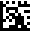 Legge federale del 28 settembre 2012 per la lotta contro le malattie trasmissibili dell'uomo
(legge sulle epidemie; RS 818.101, art. 16)Ordinanza del 29 aprile 2015 concernente i laboratori di microbiologia; RS 818.101.32Informazioni di baseN. dell'autorizzazione d'esercizio:	 non ancora disponibile (prima concessione) / sconosciutoIndirizziTitolare dell'autorizzazione d'esercizio (sede centrale o sede conforme all'iscrizione nel registro di commercio)Domicilio commerciale / Indirizzo di corrispondenza (se diverso da 2.1)Indirizzo di fatturazione (se diverso da 2.1)Motivo della domandaDocumentazione necessariaOsservazioniConferma dell'esattezza e della completezza dei datiIndicazioni per l'autorizzazione di una succursale: Nel caso delle succursali senza persona giuridica propria è obbligatoriamente necessaria la conferma da parte della sede centrale (persona giuridica in conformità all'iscrizione nel registro di commercio)Conferma da parte della sede legale centrale: acconsento al fatto che Swissmedic conceda un'autorizzazione alla succursaleSwissmedic	Telefono:	+41 (0)58 462 04 55Istituto svizzero per gli agenti terapeutici	E-mail:	inspectorates@swissmedic.chOperational Support ServicesHallerstrasse 73012 BernaFormularioFormularioDomanda d'autorizzazione d'esercizio – Formulario di base Laboratorio LEpDomanda d'autorizzazione d'esercizio – Formulario di base Laboratorio LEpNumero d'identificazione:I-302.AA.03-A01iVersione:3.0Valido dal:18.10.2023Ragione sociale:Complemento:Indirizzo:NPA / Località:Cantone:Ragione sociale:Complemento:Indirizzo:Casella postale:NPA / Località:Telefono:E-mail:Ragione sociale:Complemento:Indirizzo:Casella postale:NPA / Località:Telefono:Inizio attività (nuova domanda di autorizzazione o notifica di un settore d’analisi aggiuntivo non ancora autorizzato)RinnovoDichiarazione di rinuncia dal: dichiariamo la nostra intenzione di rinunciare all’autorizzazione di esercizio e, a partire dalla data indicata, di non esercitare più le attività soggette all’obbligo di autorizzazione secondo l’articolo 1 dell’ordinanza concernente i laboratori di microbiologia (RS 818.101.32).Modifiche:	Cambio d'indirizzo	Cambio della ragione sociale	Cambio della direzione tecnica responsabile (dirigente di laboratorio)	Modifica dell’estensione dell’autorizzazione (settori d’analisi e / o attività) presso un sito già autorizzato	Sito supplementare	Altro: Settori d’analisi interessati dalla domanda d'autorizzazione d'esercizioSettori d’analisi interessati dalla domanda d'autorizzazione d'esercizioCodice(interno a Swissmedic)Codice(interno a Swissmedic)Settori d’analisi interessati dalla domanda d'autorizzazione d'esercizioSettori d’analisi interessati dalla domanda d'autorizzazione d'esercizioInizio attività /
RinnovoMutamentoDiagnostica (SE 1):Esecuzione di analisi diagnostiche o epidemiologiche nell'ambito delle malattie trasmissibili nell'uomo54215424Screening (SE 2):Esecuzione di analisi microbiologiche su sangue, emoderivati o espianti allo scopo di escludere le malattie trasmissibili in vista di una trasfusione, un trapianto o una trasformazione54225425Ambiente (eventi biologici) (SE 3):Esecuzione di analisi microbiologiche per la ricerca di un agente patogeno in campioni prelevati dall'ambiente in relazione a eventi di tipo B54235426Documentazione necessaria in caso di →Inizio attività (nuova domanda di autorizzazione o notifica di un settore d’analisi aggiuntivo non ancora autorizzato)RinnovoDichiarazione di rinunciaCambio d'indirizzoCambio della ragione socialeCambio della direzione tecnica responsabile (dirigente di laboratorio)Modifica dell’estensione dell’autorizzazione (settori d’analisi e / o attività) presso un sito già autorizzatoSito supplementarePer ciascuno dei siti interessati è da compilare un allegato d’esercizio Laboratorio LEp.
I settori di analisi e tutte le attività ivi svolte devono essere specificatiDati relativi a tutta l'organizzazione aziendale (organigramma attuale, comprensivo di tutti i siti)Dati relativi al sistema di gestione della qualità (indice del manuale di assicurazione qualità)Obbligatorio: Persona avente diritto di firma in base al registro di commercio (se disponibile)Altra persona avente diritto di firma (se firma collettiva)Luogo, data:	Firma	..............................Responsabile:Nome	Cognome	Funzione	Telefono	E-mail	Luogo, data:	Firma	............................Altro responsabile:Nome	Cognome	Funzione	Telefono	E-mail	Luogo, data:Cognome:Funzione:Firma:………………………….La domanda va inviata a:	Per eventuali domande: